ТЕХНИЧЕСКАЯ СПЕЦИФИКАЦИЯ
16.03.2012ТЕХНИЧЕСКАЯ СПЕЦИФИКАЦИЯ
16.03.2012Тунто Каменное покрытие - НОВИНКА!Тунто Каменное покрытие - НОВИНКА!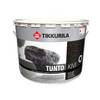  Увеличить 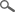 ТИПВодоразбавляемое каменное покрытие. Увеличить ОБЛАСТЬ ПРИМЕНЕНИЯПредназначено для новых и ранее окрашенных бетонных, оштукатуренных и кирпичных поверхностей, древесноволокнистых, древесностружечных и гипсовых плит. Подходит также для влажных помещений, но не под прямое воздействие воды. Увеличить ОБЪЕКТЫ ПРИМЕНЕНИЯПрименяется для окраски стен внутри помещений. Увеличить ТЕХНИЧЕСКИЕ ДАННЫЕ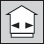 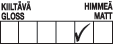 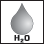 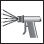 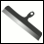 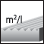 2,5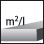 5,52,55,5БазисKPA и KPCKPA и KPCЦветаМатовый. Блеск камня меняется в зависимости от угла зрения от совершенно матового до полуглянцевого. 

Светлый известняк (KPA), Серый гранит (KPС), Красный гранит, Черный габбро. 

Базисы KPA и KPС можно колеровать по каталогу цветов "Тунто".Матовый. Блеск камня меняется в зависимости от угла зрения от совершенно матового до полуглянцевого. 

Светлый известняк (KPA), Серый гранит (KPС), Красный гранит, Черный габбро. 

Базисы KPA и KPС можно колеровать по каталогу цветов "Тунто".Цветовые каталогиКаталог цветов ТунтоКаталог цветов ТунтоСтепень блескаМатоваяМатоваяРасход2,5–3,5 кг/м² – при нанесении одного слоя шпателем и 3,5–4,5 кг/ м² – при нанесении двух слоев шпателем или распылением. Содержанием одной упаковки весом 14 кг можно обработать поверхность площадью ок. 4–5,5 м² при нанесении одним слоем и ок. 3–4 м² при нанесении двумя слоями. На расход влияет пористость и шероховатость обрабатываемой поверхности, а также способ нанесения.2,5–3,5 кг/м² – при нанесении одного слоя шпателем и 3,5–4,5 кг/ м² – при нанесении двух слоев шпателем или распылением. Содержанием одной упаковки весом 14 кг можно обработать поверхность площадью ок. 4–5,5 м² при нанесении одним слоем и ок. 3–4 м² при нанесении двумя слоями. На расход влияет пористость и шероховатость обрабатываемой поверхности, а также способ нанесения.Тара14 кг (10 л.)14 кг (10 л.)РастворительВодаВодаСпособ нанесенияНаносится стальным шпателем или растворонасосом. При необходимости, отделка пластмассовым мастерком при двухслойной обработке.

Внимание! Перед распылением удалить из банки металлический кусок от крышки, возможно попавший туда при колеровке.Наносится стальным шпателем или растворонасосом. При необходимости, отделка пластмассовым мастерком при двухслойной обработке.

Внимание! Перед распылением удалить из банки металлический кусок от крышки, возможно попавший туда при колеровке.Время высыхания, +23 °C при отн. влажн. воздуха 50 %Следующий слой можно в нормальных условиях наносить через 24 часа.Следующий слой можно в нормальных условиях наносить через 24 часа.Термостойкость85 ºС.85 ºС.Сухой остатокОк. 75 %.Ок. 75 %.ПлотностьОк. 1,5-1,7 кг/л, в зависимости от камня.Ок. 1,5-1,7 кг/л, в зависимости от камня.ХранениеЗащищать от мороза.Защищать от мороза.Код679-серия679-серияИНСТРУКЦИЯ ПО ИСПОЛЬЗОВАНИЮ ИЗДЕЛИЯУсловия при обработкеОкрашиваемая поверхность должна быть сухой. Температура должна быть не ниже +5 ºС, а относительная влажность воздуха – не выше 80 %.Окрашиваемая поверхность должна быть сухой. Температура должна быть не ниже +5 ºС, а относительная влажность воздуха – не выше 80 %.Предварительная подготовкаНеокрашенная поверхность: 
Очистить поверхность от грязи и пыли. Выправить неровности подходящей легкой шпатлевкой серии "Престо". Загрунтовать всю необработанную поверхность грунтовкой "Варма", краской "Гармония" или "Новапласт 7", заколерованными в цвет наносимого покрытия. 

Ранее окрашенная поверхность: 
Вымыть поверхность моющим средством "Маалипесу", затем тщательно промыть чистой водой. При необходимости, выровнять неровности соответствующей шпатлевкой серии "Престо". Окрасить поверхность заколерованной в цвет покрытия краской "Гармония" или "Джокер", если разница между цветом подложки и покрытия большая. 

Влажные помещения: 
Загрунтовать поверхность заколерованной в цвет покрытия покрывной краской "Луя".Неокрашенная поверхность: 
Очистить поверхность от грязи и пыли. Выправить неровности подходящей легкой шпатлевкой серии "Престо". Загрунтовать всю необработанную поверхность грунтовкой "Варма", краской "Гармония" или "Новапласт 7", заколерованными в цвет наносимого покрытия. 

Ранее окрашенная поверхность: 
Вымыть поверхность моющим средством "Маалипесу", затем тщательно промыть чистой водой. При необходимости, выровнять неровности соответствующей шпатлевкой серии "Престо". Окрасить поверхность заколерованной в цвет покрытия краской "Гармония" или "Джокер", если разница между цветом подложки и покрытия большая. 

Влажные помещения: 
Загрунтовать поверхность заколерованной в цвет покрытия покрывной краской "Луя".ОблицовкаНанесение стальным шпателем 
Нанести покрытие стальным шпателем ровным слоем в один слой на участок размером 1–2 м2 зараз толщиной ок. 2 мм. Выровнять нанесенный слой стальным шпателем, легко и под небольшим углом прижимая его к поверхности. Следить, чтобы каменная крошка была нанесена на поверхность равномерно, в достаточном количестве и плотно. Стараться не делать перерывов при окраске сплошной поверхности и организовать работу таким образом, чтобы граница между новой и старой партиями и перерывы в работе приходились на незаметное место. 

Нанесение стальным шпателем с последующим затиранием (большие поверхности) 
На больших сплошных поверхностях стен поверхность без рабочих швов легче всего получить, нанося покрытие двумя слоями. Нанести покрытие стальным шпателем равномерным слоем на участок площадью 1–2 м2 зараз и выровняйте, легко прижимая шпатель под небольшим углом к поверхности. После высыхания первого слоя нанесите второй тонкий слой "Тунто Каменного покрытия". Сразу же (макс. через 15 мин.) затереть с помощью пластмассового мастерка, слегка прижимая мастерок к поверхности. В случае, если мастерок не двигается легко по поверхности, покрытие нанесено слишком толстым слоем. Лишнее количество покрытия снять стальным шпателем. 

Нанесение распылением с помощью растворонасоса или воронкообразного распылителя 
Наносить покрытие, распыляя под невысоким давлением с расстояния ок. 1 м кругообразными движениями под прямым углом к обрабатываемой поверхности. После распыления поверхность отделать пластмассовым мастерком. Сплошную поверхность обрабатывать без перерыва. 

Внимание! Не рекомендуется применять "Тунто Каменное покрытие" на другие сухие шпатлевки, кроме сухих шпатлевок на цементной основе. Перед эксплуатацией хорошо проветрить помещение.Нанесение стальным шпателем 
Нанести покрытие стальным шпателем ровным слоем в один слой на участок размером 1–2 м2 зараз толщиной ок. 2 мм. Выровнять нанесенный слой стальным шпателем, легко и под небольшим углом прижимая его к поверхности. Следить, чтобы каменная крошка была нанесена на поверхность равномерно, в достаточном количестве и плотно. Стараться не делать перерывов при окраске сплошной поверхности и организовать работу таким образом, чтобы граница между новой и старой партиями и перерывы в работе приходились на незаметное место. 

Нанесение стальным шпателем с последующим затиранием (большие поверхности) 
На больших сплошных поверхностях стен поверхность без рабочих швов легче всего получить, нанося покрытие двумя слоями. Нанести покрытие стальным шпателем равномерным слоем на участок площадью 1–2 м2 зараз и выровняйте, легко прижимая шпатель под небольшим углом к поверхности. После высыхания первого слоя нанесите второй тонкий слой "Тунто Каменного покрытия". Сразу же (макс. через 15 мин.) затереть с помощью пластмассового мастерка, слегка прижимая мастерок к поверхности. В случае, если мастерок не двигается легко по поверхности, покрытие нанесено слишком толстым слоем. Лишнее количество покрытия снять стальным шпателем. 

Нанесение распылением с помощью растворонасоса или воронкообразного распылителя 
Наносить покрытие, распыляя под невысоким давлением с расстояния ок. 1 м кругообразными движениями под прямым углом к обрабатываемой поверхности. После распыления поверхность отделать пластмассовым мастерком. Сплошную поверхность обрабатывать без перерыва. 

Внимание! Не рекомендуется применять "Тунто Каменное покрытие" на другие сухие шпатлевки, кроме сухих шпатлевок на цементной основе. Перед эксплуатацией хорошо проветрить помещение.Очистка инструментовНеизрасходованное покрытие убрать с рабочих инструментов обратно в банку, чтобы избежать засорения канализации. Рабочие инструменты вымыть водой. Неизрасходованное покрытие убрать с рабочих инструментов обратно в банку, чтобы избежать засорения канализации. Рабочие инструменты вымыть водой. УходОчищать поверхность влажной щеткой или сухой очисткой пылесосом. 
После нанесения с поверхностью необходимо осторожно обращаться в течение нескольких дней, так как в нормальных условиях покрытие достигает своей окончательной твердости и стойкости в течение одного месяца после покрытия. Очищать поверхность влажной щеткой или сухой очисткой пылесосом. 
После нанесения с поверхностью необходимо осторожно обращаться в течение нескольких дней, так как в нормальных условиях покрытие достигает своей окончательной твердости и стойкости в течение одного месяца после покрытия. ОХРАНА ТРУДА Продукт не классифицирован, как опасный. Выполнять окрасочные работы осторожно, избегая длительного, ненужного соприкосновения с материалом. На покрытие имеется паспорт техники безопасности.Паспорт техники безопасности Продукт не классифицирован, как опасный. Выполнять окрасочные работы осторожно, избегая длительного, ненужного соприкосновения с материалом. На покрытие имеется паспорт техники безопасности.Паспорт техники безопасности Продукт не классифицирован, как опасный. Выполнять окрасочные работы осторожно, избегая длительного, ненужного соприкосновения с материалом. На покрытие имеется паспорт техники безопасности.Паспорт техники безопасности Продукт не классифицирован, как опасный. Выполнять окрасочные работы осторожно, избегая длительного, ненужного соприкосновения с материалом. На покрытие имеется паспорт техники безопасности.Паспорт техники безопасности ОХРАНА ОКРУЖАЮЩЕЙ СРЕДЫ И УТИЛИЗАЦИЯ ОТХОДОВНе выливать в канализацию, водоем или в почву. Жидкие остатки передать в место сбора вредных отходов. Пустые, сухие банки можно выбросить на свалку – соблюдать местное законодательство. Не выливать в канализацию, водоем или в почву. Жидкие остатки передать в место сбора вредных отходов. Пустые, сухие банки можно выбросить на свалку – соблюдать местное законодательство. ТРАНСПОРТИРОВКАVAK/ADR -VAK/ADR ----